Весела руханка «Якщо весело живеться»За посиланнямhttps://www.youtube.com/watch?v=SclSftH03pQ Виконай дихальні вправи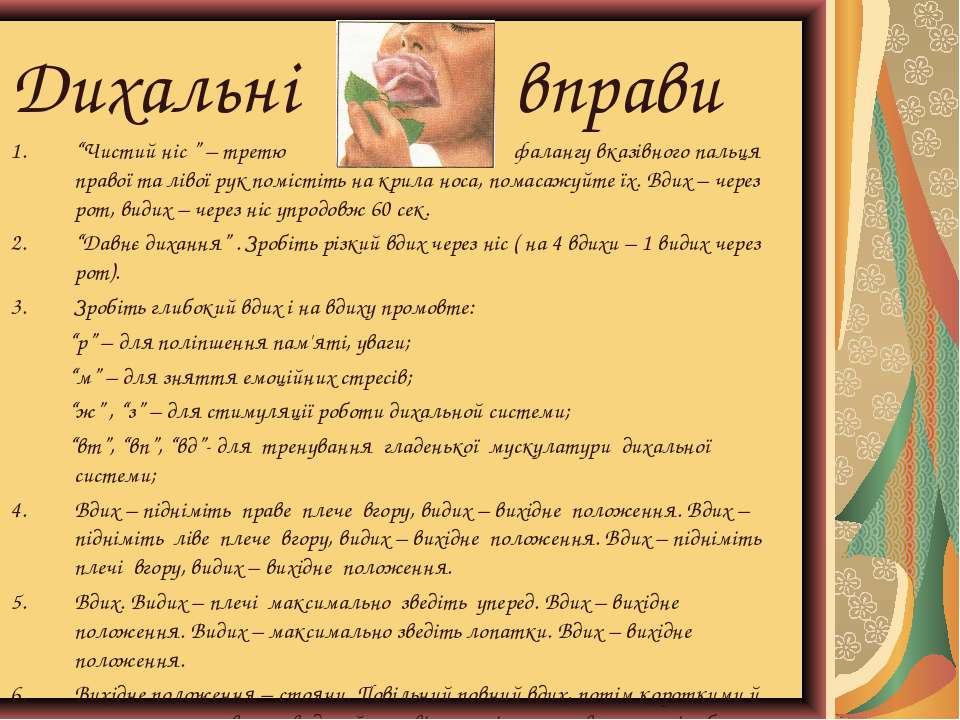 Прочитай виразно назви музичних інструментівБарабанБубонСопілкаПіаніноТрикутникДзвіночокЗнайди на малюнках музичні інструменти і назви їх.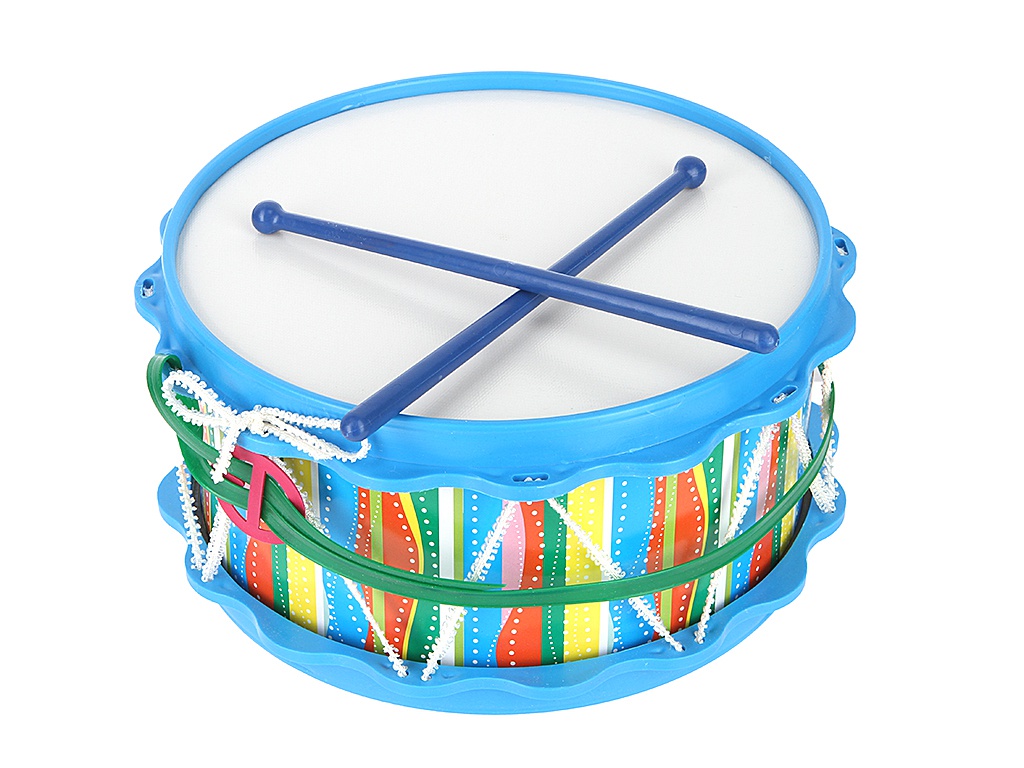 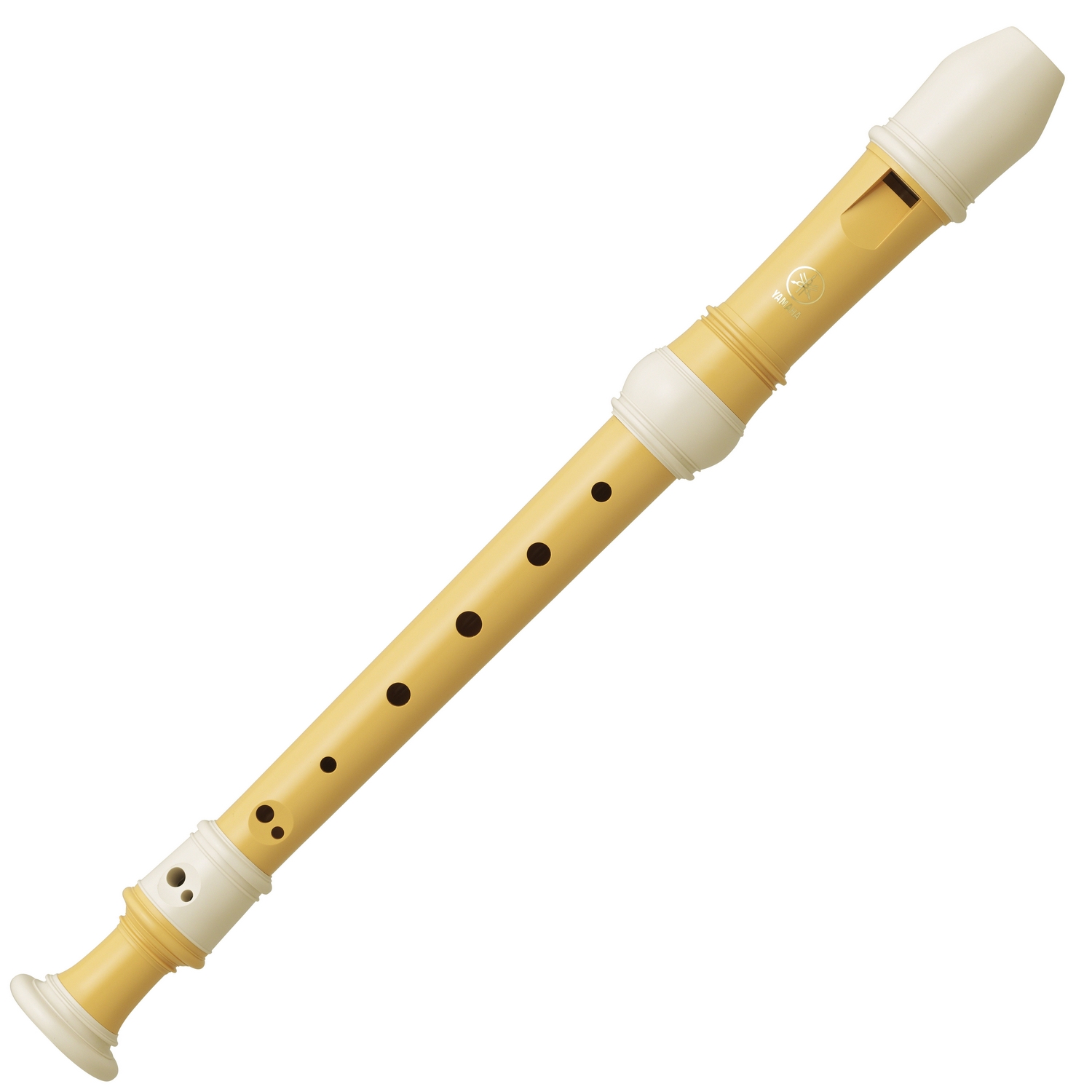 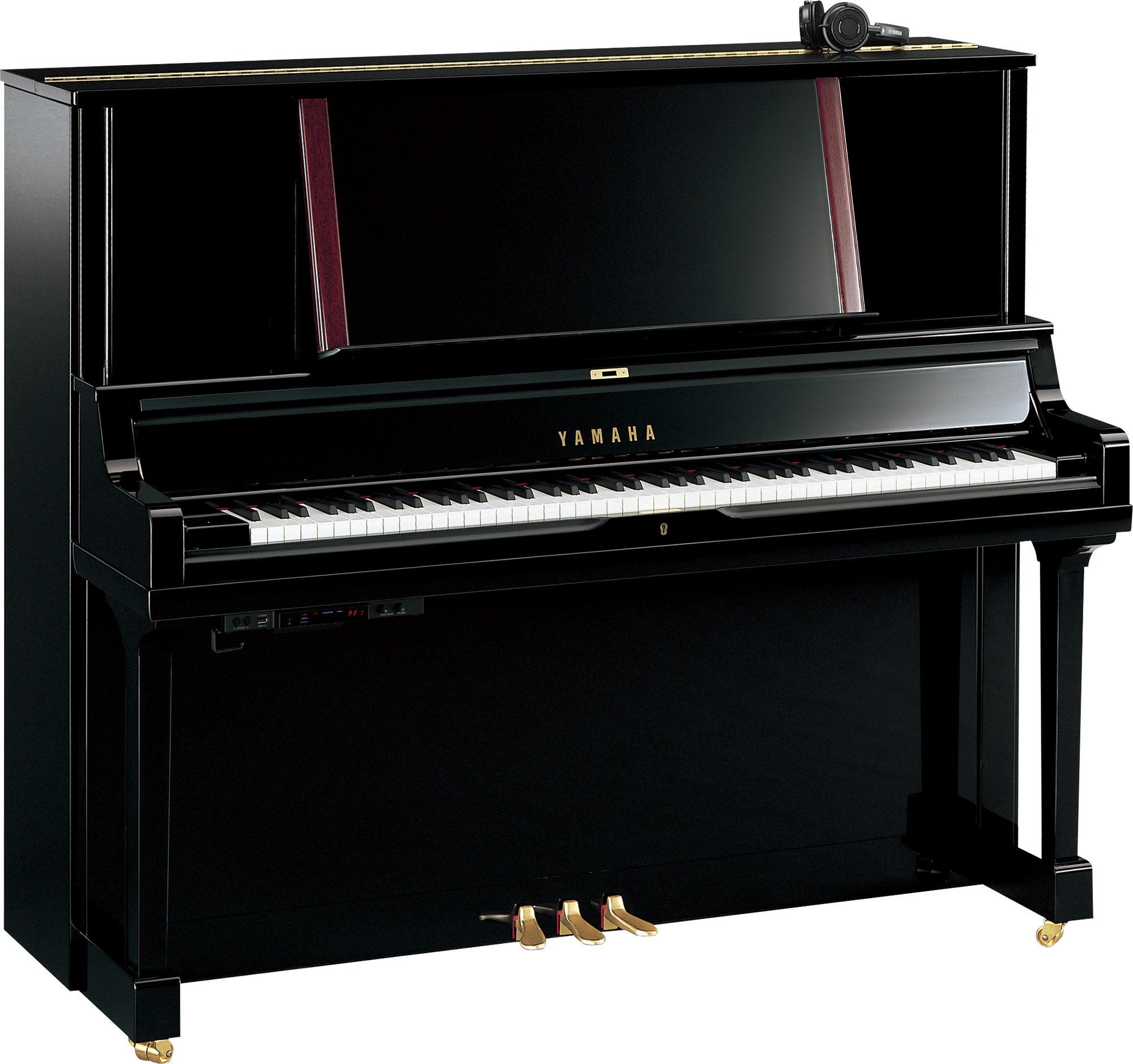 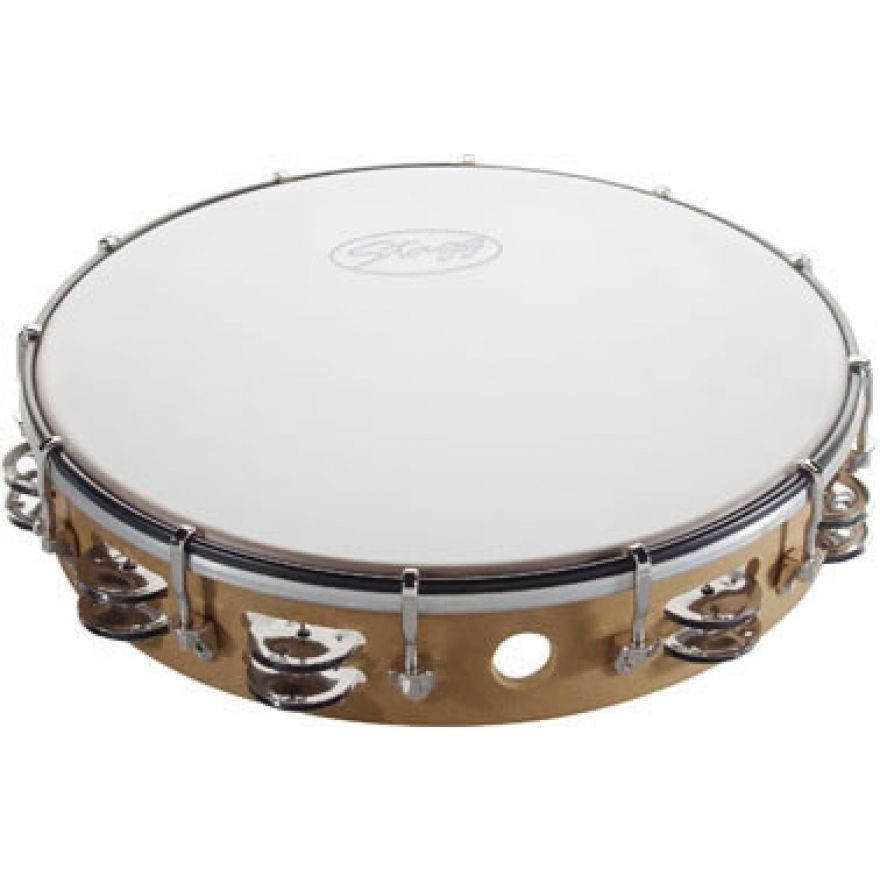 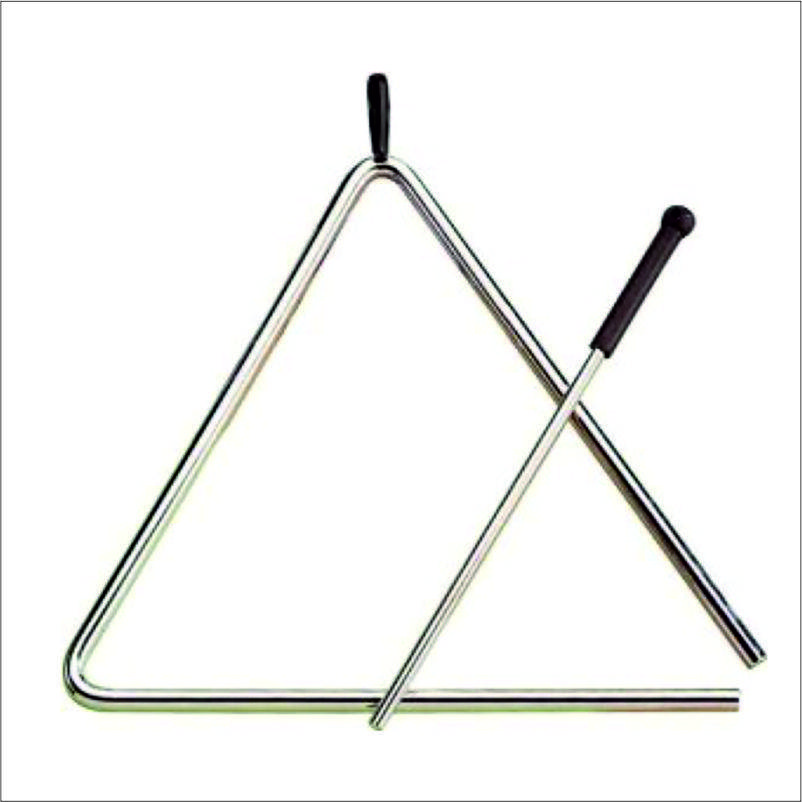 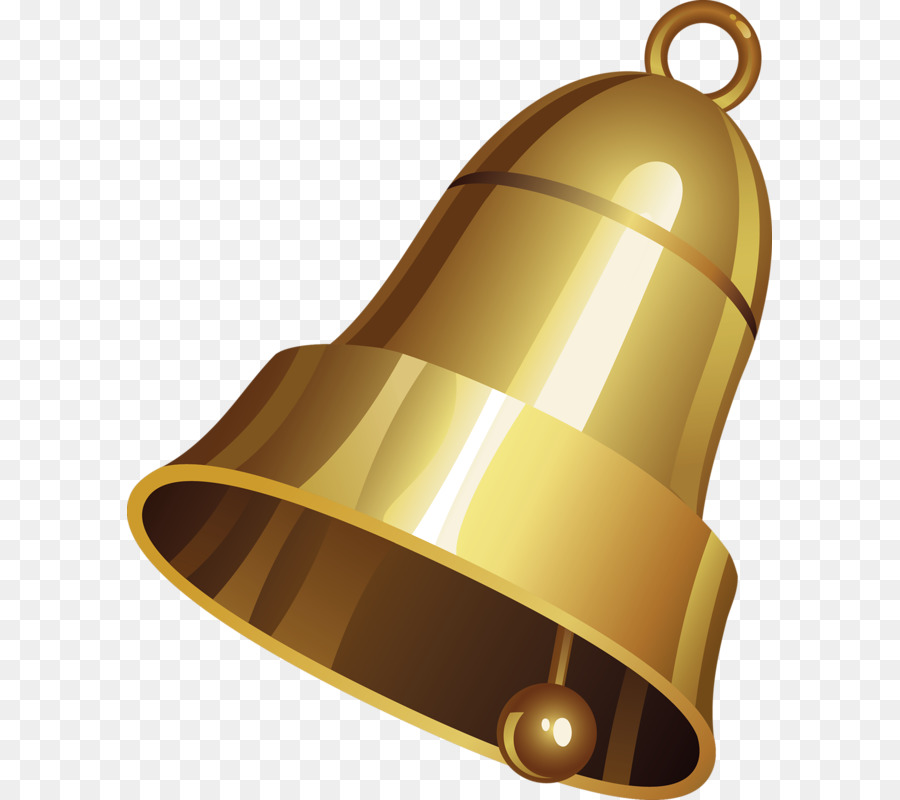 